ΤΕΣΤ ΝΟΕΜΒΡΙΟΥ 2014                                                                    ΤΕΧΝΟΛΟΓΙΚΗ ΚΑΤΕΥΘΥΝΣΗ                                                   ΟΝΟΜΑ_______________________________________         ΑΝΑΠΤΥΞΗ ΕΦΑΡΜΟΓΩΝΕνα ΑΤΜ έχει 2 δεσμίδες χαρτονομισμάτων , μια  με 1000  των  50 €  και μια με  1000  των 10 € . Να αναπτύξετε αλγόριθμο που θα διαβάζει επαναληπτικά για κάθε πελάτη τον κωδικό του και το ποσό ανάληψης , το οποίο πρέπει να είναι πολλαπλάσιο του 10  .Θα πραγματοποιεί την συναλλαγή αν τα χαρτονομίσματα του ΑΤΜ επαρκούν και θα εμφανίζει ΄΄Η συναλλαγή πραγματοποιήθηκε΄΄ , αν τα χαρτονομίσματα  του ΑΤΜ δεν επαρκούν θα εμφανίζει  ΄΄ Δοκιμάστε με μικρότερο ποσό΄΄ .Η επανάληψη θα τερματίζετε όταν  μία από τις δύο δεσμίδες εξαντληθεί.Ο αλγόριθμος θα εκτυπώνει τον αριθμό των πελατών που εξυπηρετήθηκαν. 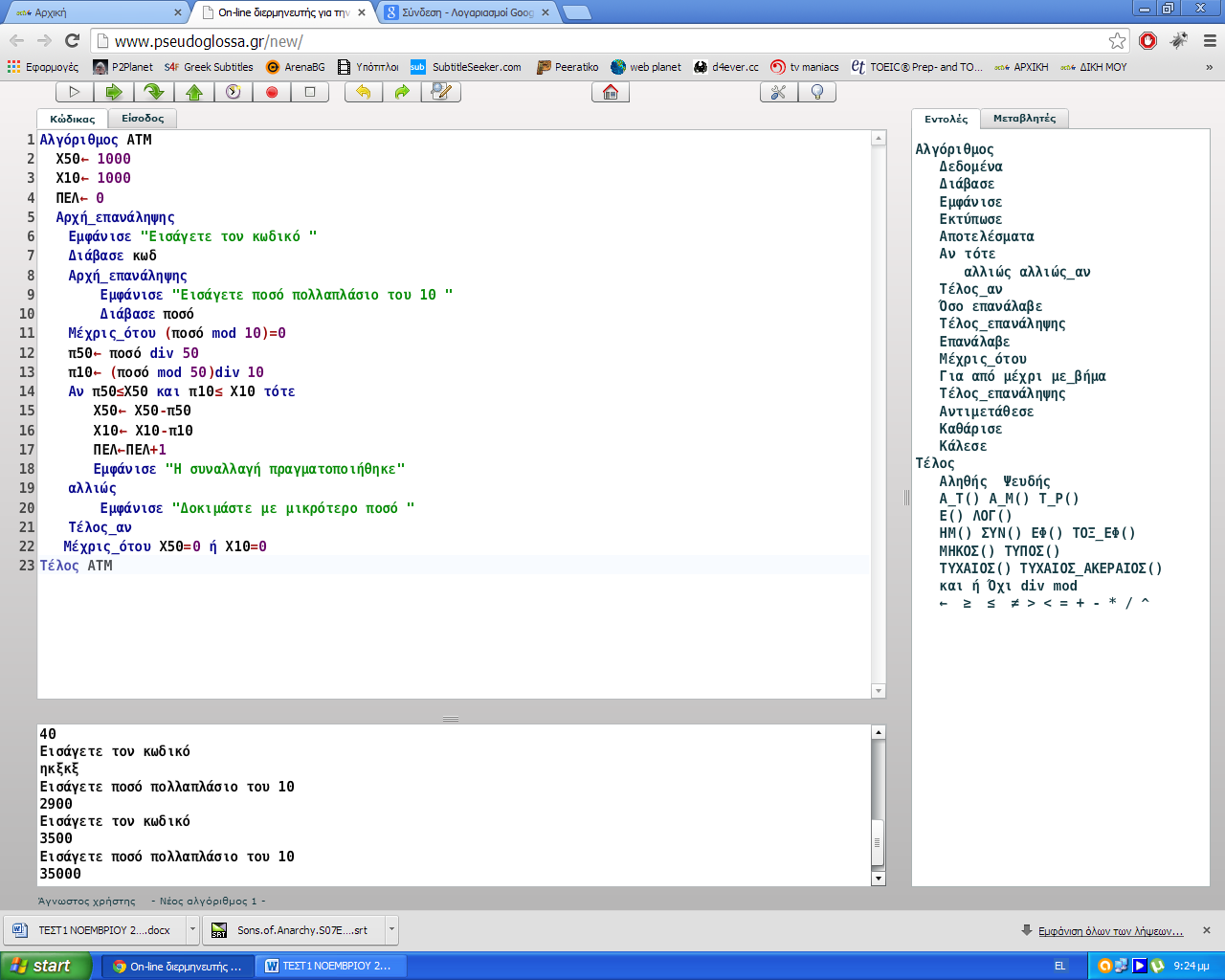 